UVAFinance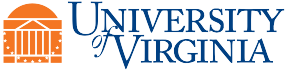 